《创青春——大学生创新基础课程》和《创青春——大学生创业基础课程》线上学习流程一、学生通过爱课程平台进行学习，注册方式如下：1、登录爱课程平台：    http://www.icourse163.org/member/logout.htm#/2、注册个人信息或选择第三方(QQ等)登录,已有爱课程账号的同学直接进行第（3）步登录；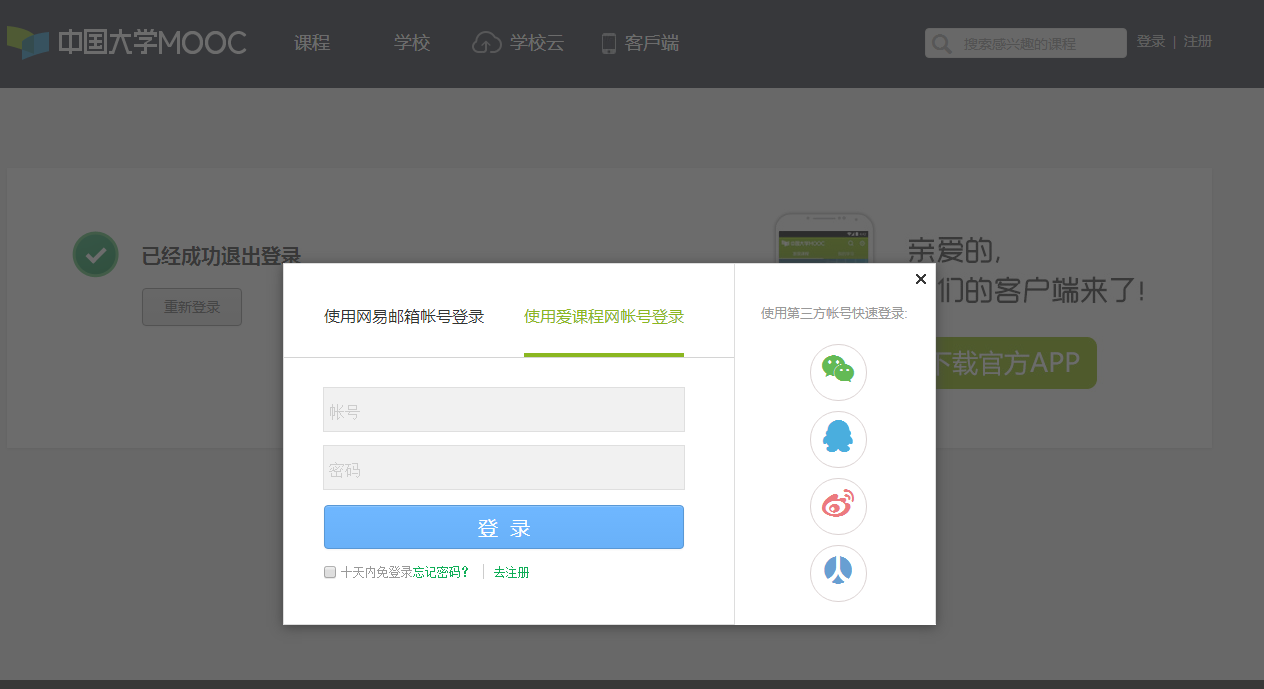 （注册时，请选择在“使用爱课程网账号登录”界面下注册）3、注册成功后，登录平台，选择进入“我的学校云”：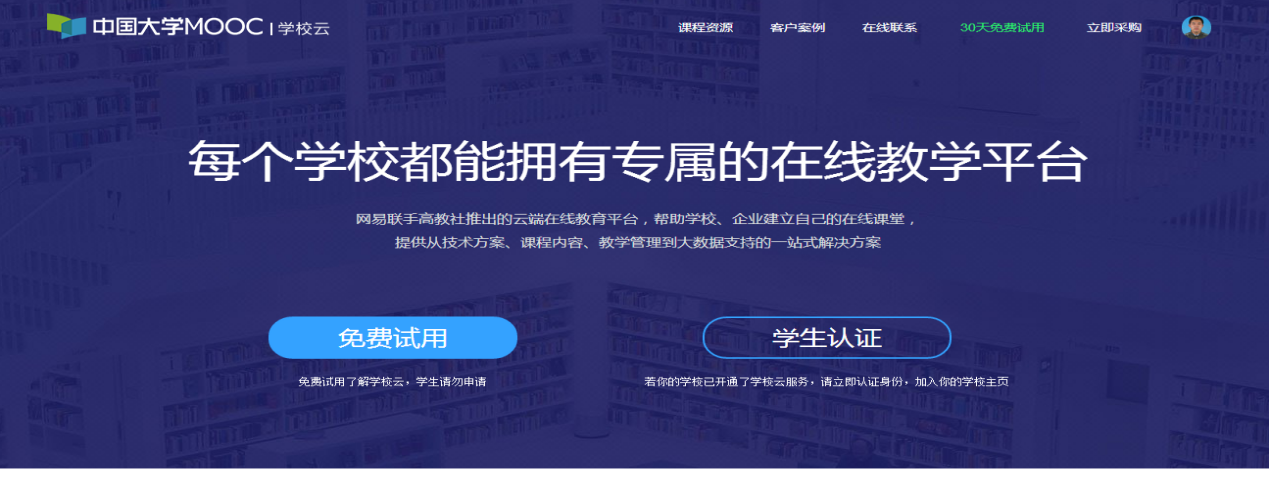 4、点击“学生认证”，输入“学校”、“学号”，注册成为本校学生：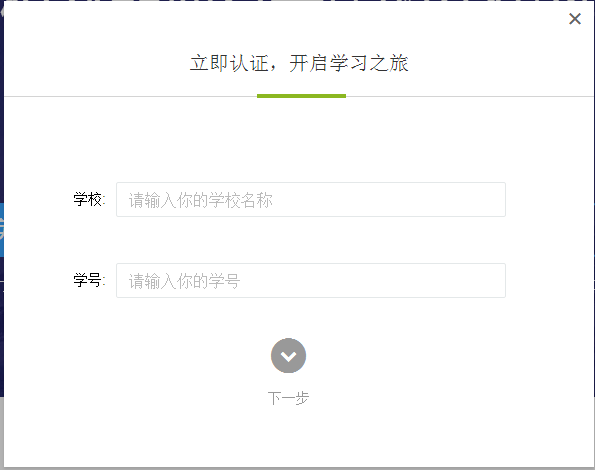 5、选择进入《创青春——大学生创新基础课程》或《创青春——大学生创业基础课程》；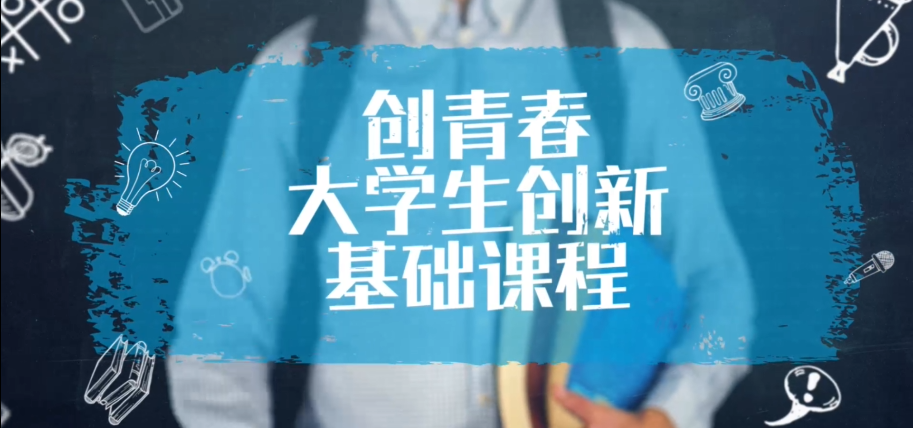 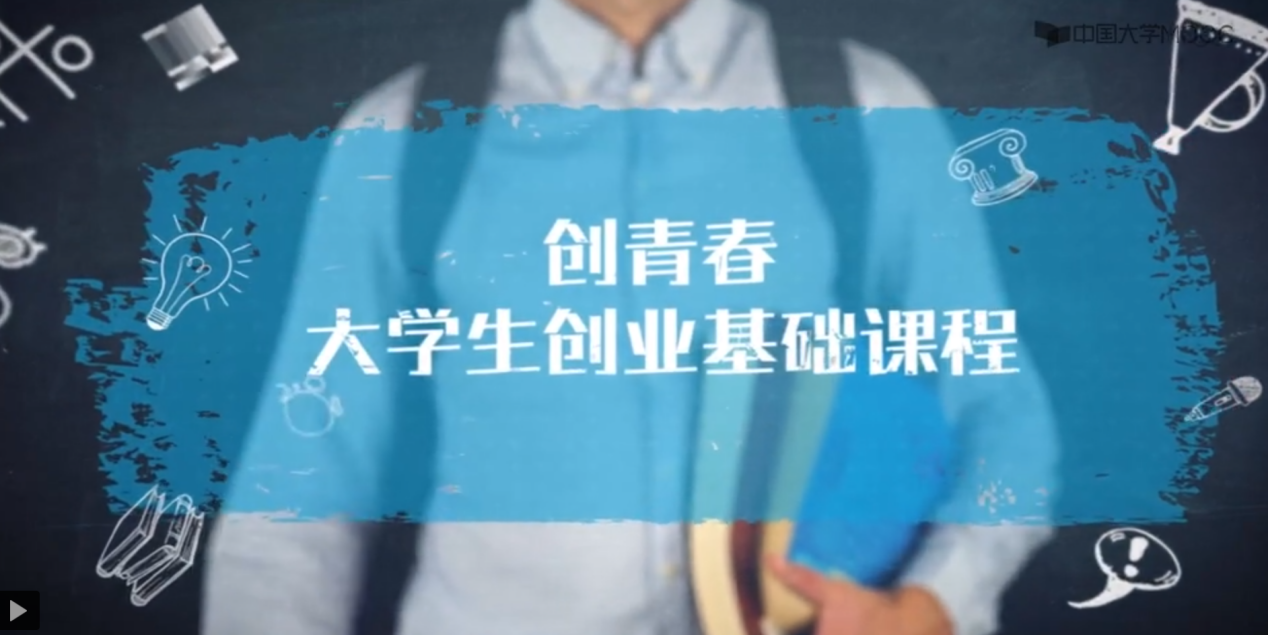 6、点击“报名参加”。二、学习时间《创青春——大学生创新基础课程》、《创青春——大学生创业基础课程》：2021年10月10日至2021年12月28日。